网络考试须知网络考试采取“双机位”模式。考生需要准备两部带摄像头设备，手机、电脑、IPAD均可。一台设备从正面拍摄，另一台设备从考生侧后方拍摄（可请家人或朋友帮忙，输入同一个会议号进入）。考生应提前在设备上下载“腾讯会议”APP。并确保网络信号通畅。因网络原因导致考试中断，不再安排重考。考生应在独立安静的房间内独自完成网络远程考试。考生及协助拍摄人员应提前10分钟输入指定会议号进入考场，考生更改成员名为“报名序号+实名”，协助拍摄人员更改成员名为“报名序号+实名+B”，并全程开启音频、视频。正式考试开始前，考生需持身份证正面面向摄像头，由监考老师进行身份验证。考试分为读题、答题、上交答卷几个环节。试题以屏幕共享方式上传，请考生快速抄录题干内容；答题时点击右下角“更多”，选择“文档”，点击“新建文档（成员仅查看状态）”，单击屏幕即可开始编辑。注意：首先录入考号（官网公布报名序号），姓名，学校，身份证号，电话号码等个人信息，其间以逗号隔开；另起行编辑题号、答案。答完题后听取监考老师指令，统一点击左上角箭头即完成提交。只允许提交一次，重复提交视为考试无效。提交答卷后点击“离开会议”退出会议。考试纪律要求：考生应全程正面免冠朝向摄像头，保证头肩部及双手出现在视频画面正中间；不得佩戴口罩保证面部清晰可见；不得使用美颜、滤镜功能；中途不得离开，视线不得离开；无关人员不得出现；考生1.5米范围内不得出现书刊、资料、电子设备等。违者取消考试资格。不得对考试过程进行录音、录像、拍照、截屏或者网络直播，不得传播试题等考试内容。违者取消录用资格。网络考试时间：2020年5月20日8:30-9:15。考试内容为人卫出版本科基础护理学教材。为确保考试顺利进行，建议考生提前进行测试，熟悉相关操作流程。                                      陕西省肿瘤医院                                      2020年5月19日附：“双机位”视频拍摄模板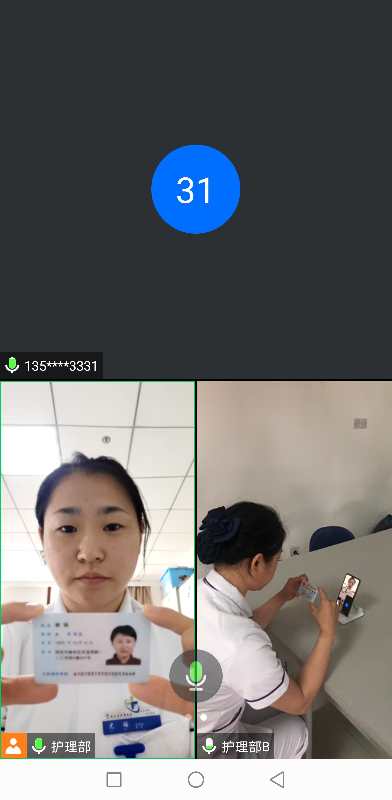 